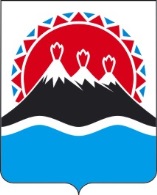 П О С Т А Н О В Л Е Н И ЕПРАВИТЕЛЬСТВА КАМЧАТСКОГО КРАЯ             г. Петропавловск-КамчатскийО внесении изменения в приложение к постановлению Правительства Камчатского края от 19.12.2008 № 445-П «Об утверждении Положения о Министерстве транспорта и дорожного строительства Камчатского края»ПРАВИТЕЛЬСТВО ПОСТАНОВЛЯЕТ: 1. Внести в часть 2.1 раздела 2 приложения к постановлению Правительства Камчатского края от 19.12.2008 № 445-П «Об утверждении Положения о Министерстве транспорта и дорожного строительства Камчатского края» изменение, дополнив его пунктом 2(1) следующего содержания:«2(1). принимает в пределах своих полномочий участие в организации работы по повышению показателей Национального рейтинга состояния инвестиционного климата в Камчатском крае, а также по реализации национальных проектов (программ);».2. Настоящее постановление вступает в силу через 10 дней после дня его официального опубликования.Губернатор Камчатского края                                                               В.И. ИлюхинСОГЛАСОВАНО:Заместитель председателяПравительства Камчатского края					              Ю.Н. ЗубарьИсполняющий обязанности Министра транспорта и дорожного строительства Камчатского края                                                        А.И. Банников                             Начальник Главного правовогоуправления Губернатора и Правительства Камчатского края                                                             С.Н. ГудинИсп. Криворученко Наталья ГеоргиевнаТел.: 42 60 98Министерство транспорта и дорожного строительства Камчатского края №